ΑΝΟΙΚΤΟ ΚΑΛΕΣΜΑ   7 - 8   και   14 - 15 Νοεμβρίου 2015“Η μεταμόρφωση του Βοτανικού Κήπου”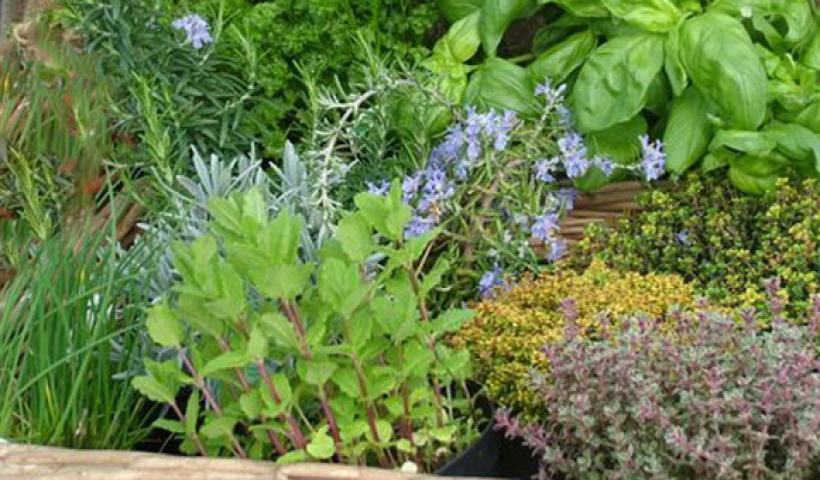 Φυτεύουμε  Βότανα με «ταυτότητα»  ΕΛ.Γ.Ο.            Μαρίνα Παναγιωτίδου  (Γεωπόνος/Αρχιτέκτων Τοπίου ΕΛ.Γ.Ο)Βοτανικός Κήπος Σύρου                                                       Χρούσσα (πρώην κατασκήνωση)12:00   Ώρα έναρξης                                                3:00 – 4:00 Συλλογικό τραπέζι                                         Δηλώσεις συμμετοχής και πληροφορίες:                                                        6940420955  - 2281088524  elen@botanicgardens.gr                                                                                              Οργάνωση «ΕΛΙΧΡΥΣΟΣ ΚΟΙΝ.Σ.ΕΠ.»  www.botanicgardens.gr
